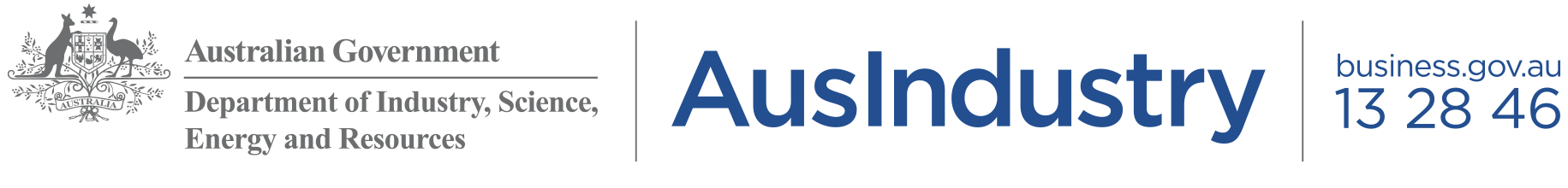 ______________________________________________________________________________Accountant Declaration – Translation streamWhen completing the Accountant Declaration applicants are reminded to ensure their accountant has completed all sections of the form, signed and dated before uploading it with their application.  The information contained in the Accountant Declaration must be consistent with your application.  Please ensure that the entire applicant’s share of the project costs, being all project costs (eligible and ineligible) not covered by the grant requested under your application, are reflected in the declarations.  Further, the Accountant Declaration must cover all matters contained in this form.This mandatory temple should not be changed in any way.  An incomplete Accountant Declaration and/or one that has not used the wording in this mandatory template cannot be accepted.Refer 7.1 of the Grant Opportunity Guidelines and the sample application form that can found at business.gov.au .Modern Manufacturing Initiative – Translation StreamAccountant declarationI declare that:	On the basis of the evidence [applicant name] has supplied to me, I consider that [applicant name]’s trading activities:form a sufficiently significant proportion of the corporation’s overall activities as to merit it being described as a trading corporation; orare a substantial and not merely peripheral activity of the corporation]	On the basis of the evidence [applicant name] has supplied to me, I consider that [applicant name] is able to fund its share of the cost of the proposed project from the following source of funding - [insert source of funding]. 	This opinion is based on the applicant’s share being [insert amount] which is the total project cost of [insert amount] (including any ineligible expenditure), less the grant amount sought of [insert amount].Is the applicant using State, Territory or local government grants as part of the project funding? If yes, you must complete the paragraph below.	Yes 	No 	On the basis of the evidence [applicant name] has supplied to me, I consider that [applicant name] is only using State, Territory or local government grants to fund up to a maximum of 25 percent of remaining eligible project expenditure.]The applicant is part of a consolidated group for tax purposes.	Yes 	No Signature	Signed on this 	      day of       20  Role of person making declaration[e.g. Accountant or Chief Financial Officer (CFO)]NameContact detailsQualification	Chartered Accountant	Certified Practicing Accountant	CPA Australia	Chartered Accountants Australia and New Zealand	Institute of Public AccountantsMembership numberApplicant’s nameApplicant’s ABN